For assistance in finding Health Insurance Go to “Healthcare.gov”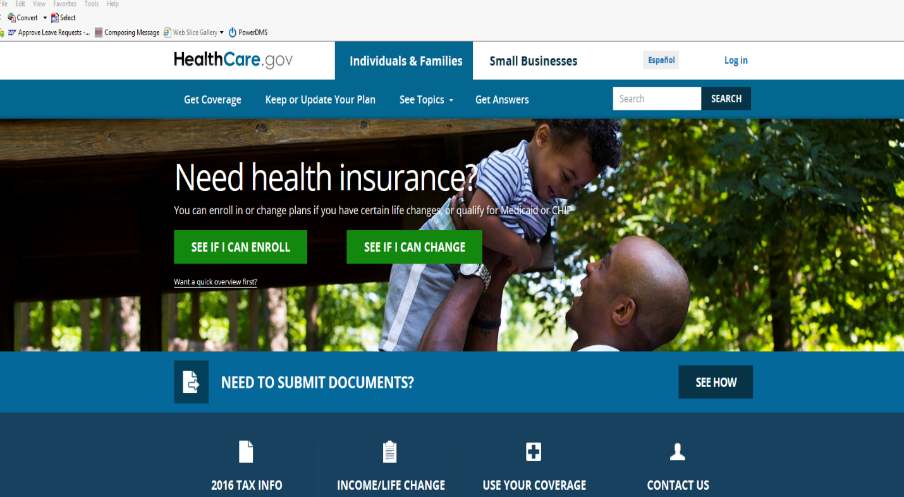 Scroll to bottom of page and click “Find Local Help”, enter local zip, choose “Coverage for myself”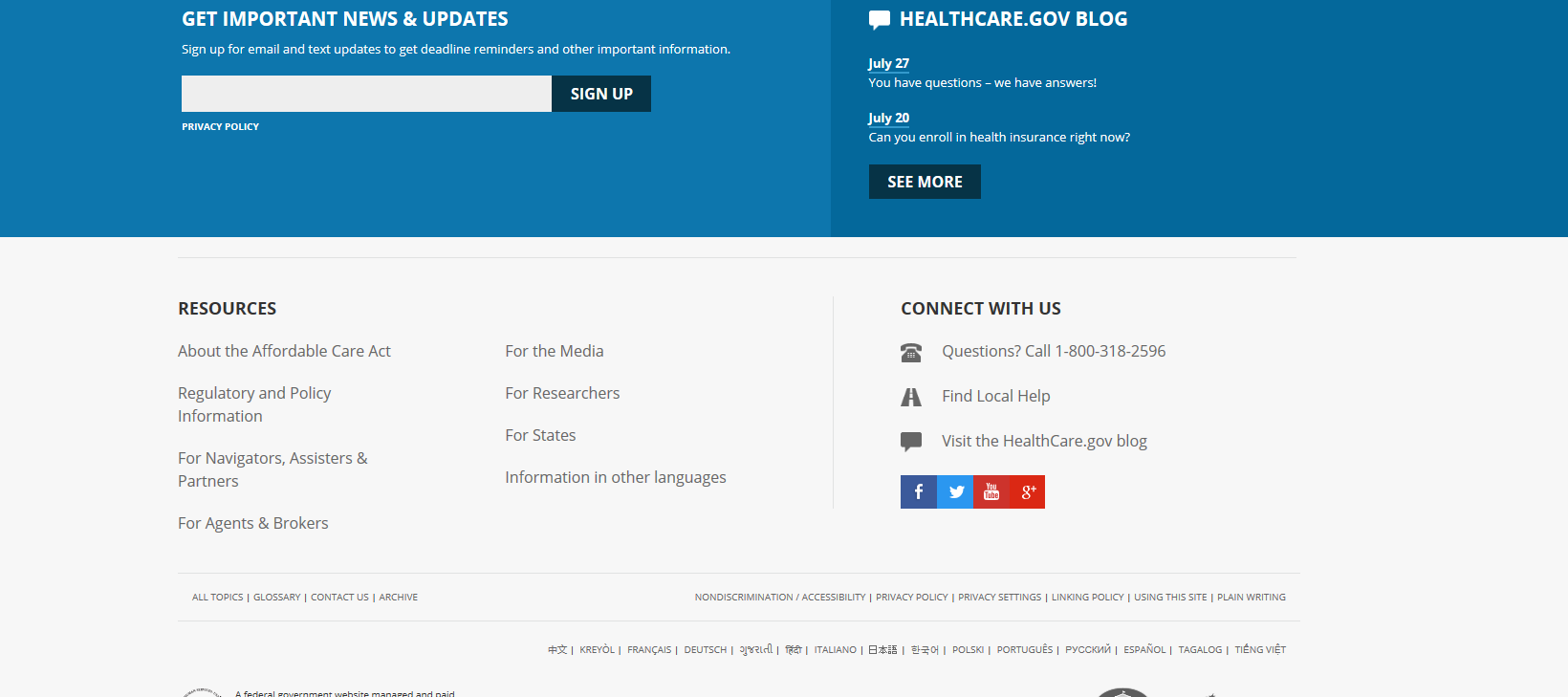 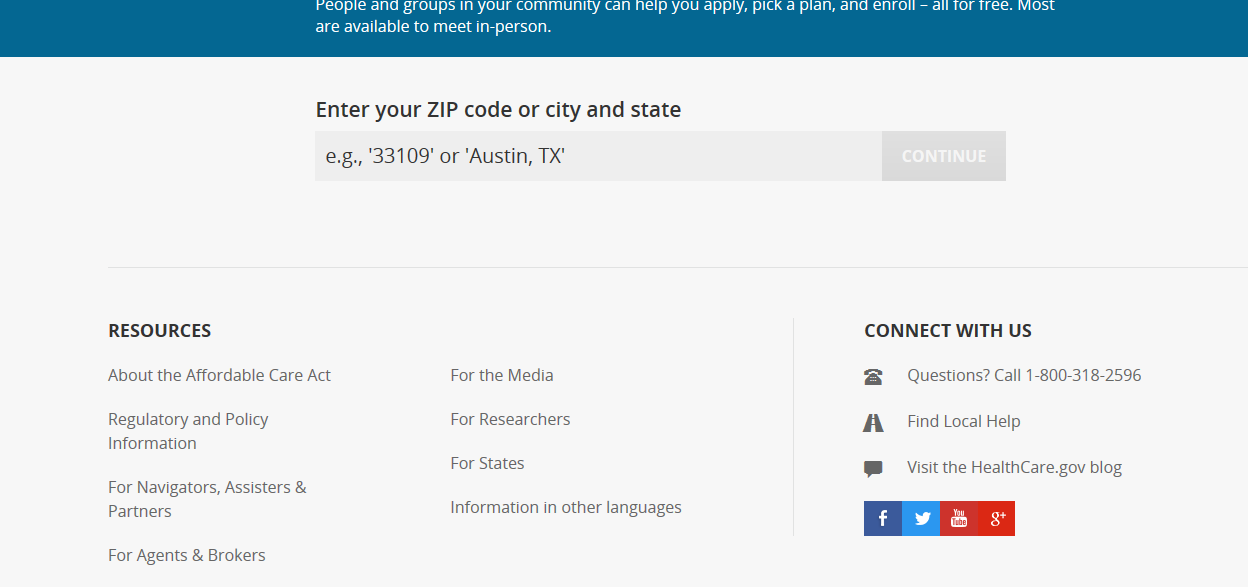 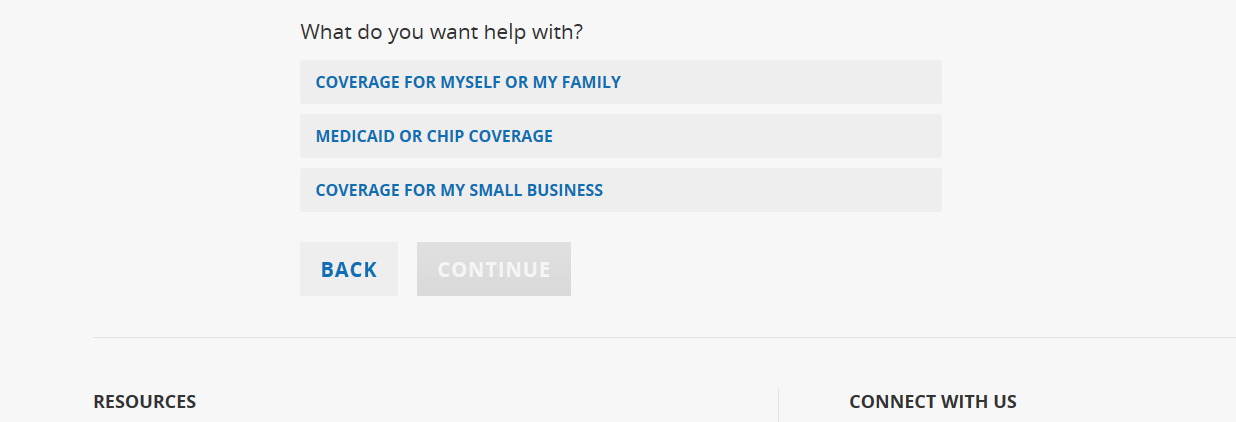 Choose “No List Results”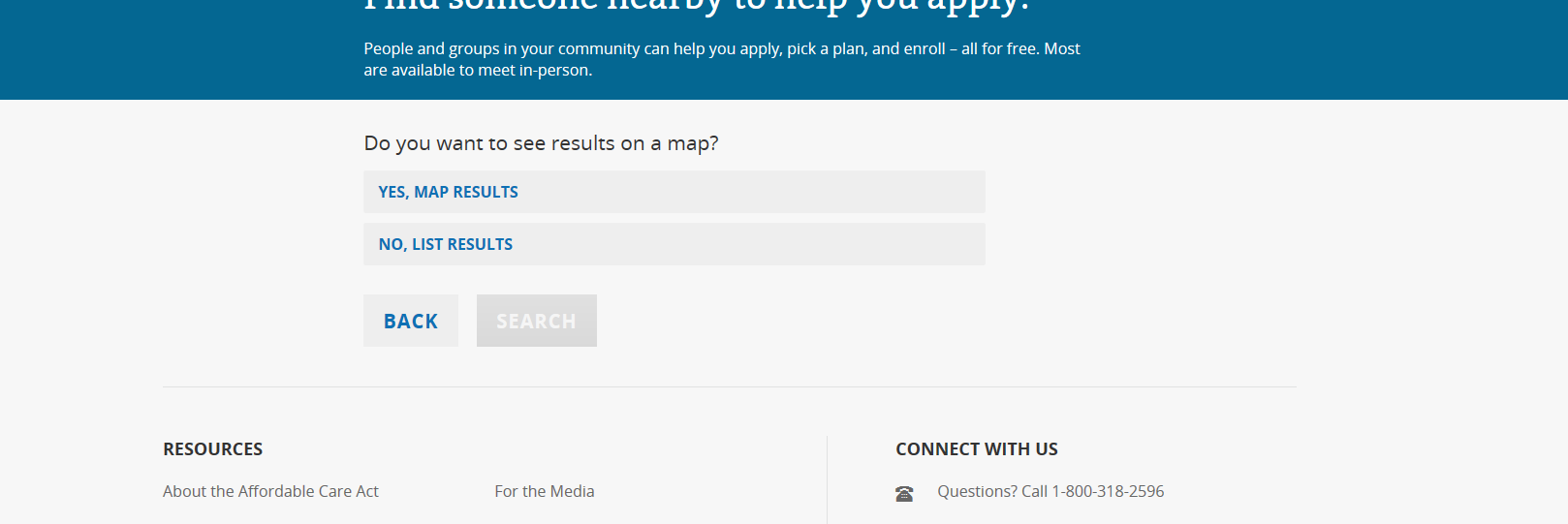 List of local “Assisters” to help with finding appropriate Health Insurance in local area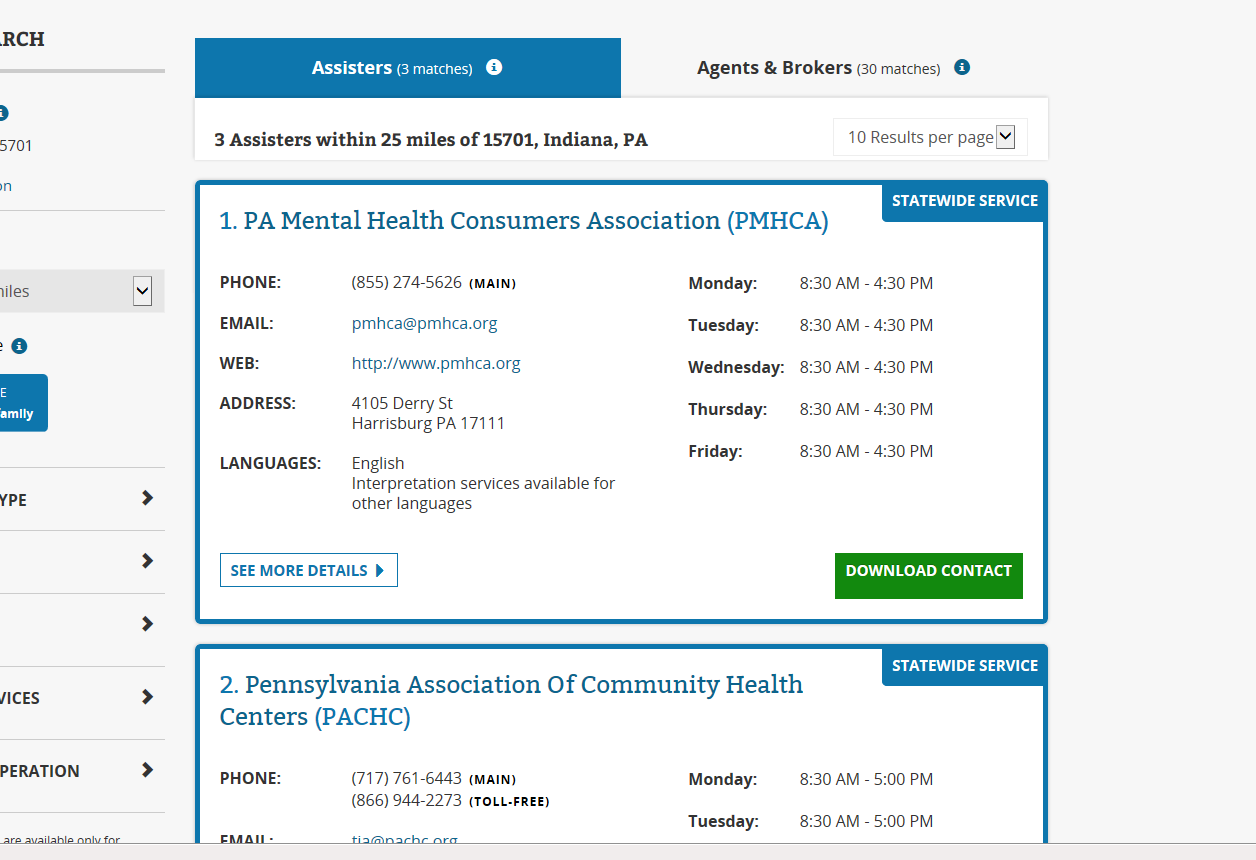 Or simply call 1-800-318-2596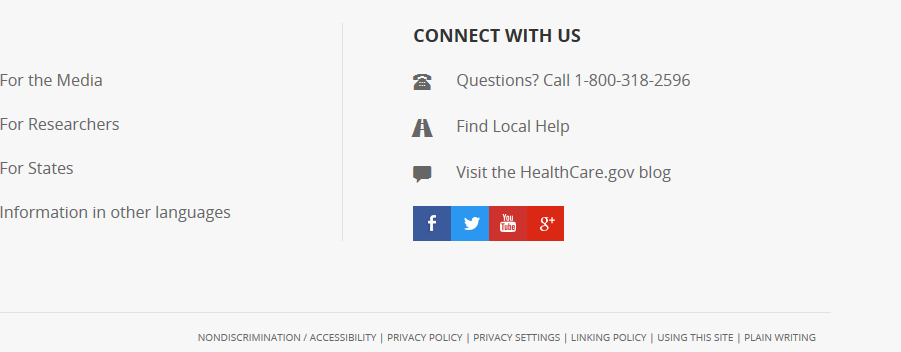 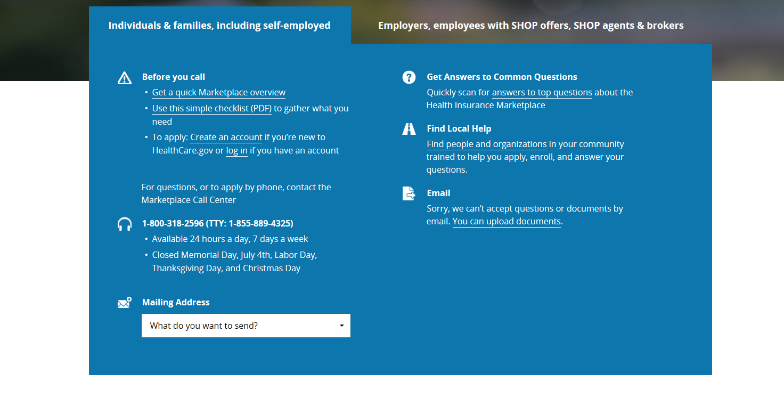 